ДЕКЛАРАЦИЯДолуподписаният…………………………………………………………….................................родител на детето ……………………………………………......................................................... посещаващо група............................................................................. в ДГ№ 36„Пеперуда“ Декларирам,  обстоятелството, че по време на период в който е отсъствало,  детето не е било в контакт със заразно болни и няма признаци на заразно заболяванеНастоящата декларация се предоставя вместо медицинска бележка за контакт със заразно болен  в изпълнение на Насоки за обучение и действие в условията на извънредна епидемиологична обстановка в детските градини за учебната 2021-2022 гдина.Дата:………………………….                                                    Подпис:……………………..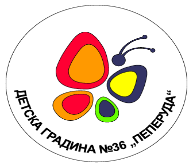 ДЕТСКА ГРАДИНА  № 36 “ ПЕПЕРУДА ”София 1592, СО, Р-н Искър, БУЛСТАТ 000674426 ж.к. Дружба, ул.”Иван Арабаджията” № 40  тел.: 02/979 09 32   peperuda36@gmail.com